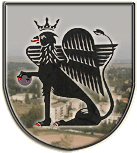 Martfű Város Polgármesterétől5435 Martfű, Szent István tér 1. Tel: 56/450-222; Fax: 56/450-853E-mail: titkarsag@ph.martfu.huElőterjesztésa Játékvár Óvoda és Bölcsőde alapító okiratának módosításáraTisztelt Képviselő-testület!Martfű Város Önkormányzatának Képviselő-testület a 88/2013.(VI.27.) számú határozata alapján 2013. július 1-től 2013. szeptember 1. napjáig a Mezőhék Községgel kötött feladat-ellátási megállapodás alapján az óvodai feladatokat ellátja Mezőhék községben.A feladat-ellátás megszűnésével a Játékvár Óvoda és Bölcsőde alapító okiratából a feladat-ellátási helyre vonatkozó rendelkezéseket szeptember 1-jei hatállyal törölni kell.Kérem a Tisztelt Képviselő-testületet, hogy az alapító okirat módosítását, és az egységes szerkezetű alapító okiratot  az előterjesztés melléklete szerint szíveskedjen elfogadni.Martfű, 2013. július 18.								Dr Kiss Edit								 polgármesterHatározati javaslat:…./2013.(VI.27.) Ö határozatA Játékvár Óvoda és Bölcsőde alapító okiratának módosításárólMartfű Város Önkormányzatának Képviselő-testülete megtárgyalta a Játékvár Óvoda és Bölcsőde alapító okiratának módosításáról szóló előterjesztést, és az alapító okirat módosítását, valamint az egységes szerkezetű alapító okiratot a határozat melléklete szerint jóváhagyólag elfogadja.Az alapító okiratban foglalt változást a törzskönyvi nyilvántartásban át kell vezetni.Felelős: Szász Éva jegyzőHatáridő: a testületi döntést követő 8. nap